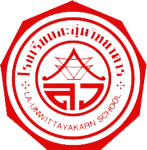 แบบฟอร์มการแบ่งงานสอนของครูผู้สอนภาคเรียนที่.................. ปีการศึกษา.......................โรงเรียนละอุ่นวิทยาคาร  จังหวัดระนองกลุ่มสาระการเรียนรู้...........................................................ชื่อครูผู้สอน......................................................วิชาที่เปิดสอน  ดังนี้หมายเหตุ............................................................................................................................................................................................................................................................................................................................................ลงชื่อ..................................................ผู้สอน                 				      (..................................................)ลงชื่อ..................................................หัวหน้ากลุ่มสาระการเรียนรู้      (......................................................)แผ่นที่...........แบบสรุปการแบ่งงานสอนของครู   กลุ่มสาระการเรียนรู้............................ ประจำภาคเรียนที่................ ปีการศึกษา...........................    โรงเรียนละอุ่นวิทยาคาร  จังหวัดระนองหมายเหตุ  ในช่องรวมทั้งหมด  ให้สรุปจำนวนรหัสวิชา จำนวนวิชา  และจำนวนคาบ ในภาพรวมของแต่ละกลุ่มสาระการเรียนรู้ลงชื่อ...............................................หัวหน้ากลุ่มสาระฯ        ลงชื่อ.............................................หัวหน้ากลุ่มบริหารวิชาการ  ลงชื่อ..............................................ผู้อำนวยการโรงเรียน(......................................................)                                  (นางสาวรัตนาภรณ์  เธียรธีรศานต์)                               ( นายจตุพร  พิณแก้ว )ที่รหัสวิชาชื่อวิชาประเภทสาระการเรียนรู้ประเภทสาระการเรียนรู้ชั้นจำนวนคาบจำนวนคาบที่รหัสวิชาชื่อวิชาพื้นฐานเพิ่มเติมชั้นจำนวนคาบจำนวนคาบรวมรวมรวมรวมรวมรวมรวมที่ชื่อ – นามสกุลรหัสวิชาชื่อวิชาประเภทสาระการเรียนรู้ประเภทสาระการเรียนรู้ชั้นจำนวนคาบหมายเหตุที่ชื่อ – นามสกุลรหัสวิชาชื่อวิชาพื้นฐานเพิ่มเติมชั้นจำนวนคาบหมายเหตุ1111111111รวมทั้งหมดรวมทั้งหมด  วิชา